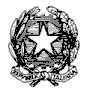 ISTITUTO COMPRENSIVO SAMUGHEOScuola dell’Infanzia, Primaria, Secondaria I gradoREGOLAMENTO GLIGRUPPO DI LAVORO PER L’INCLUSIONEIL DIRIGENTE SCOLASTICO• VISTO l’art.15 comma2 della L.104/92;• VISTA la Direttiva Ministeriale 27 dicembre 2012 "Strumenti di intervento per alunni con bisogni educativi speciali e organizzazione territoriale per l’inclusione scolastica"• VISTA la C.M. n°8 del 6 marzo 2013,prot.562• VISTA LA Nota del 27 giugno 2014 Piano Annuale per L’inclusività-Direttiva 27 dicembre 2012”GLH-GLI”E C.M..8/2013• VISTA la Nota Ministeriale del 22/112013 n° 2563• Considerata l’esigenza di assicurare gli adempimenti connessi alla elaborazione del Piano Annuale di inclusione(PAI)Stabilisce quanto segueREGOLAMENTOI’Istituto Comprensivo di Samugheo in conformità con i riferimenti sopra citati costituisce il Gruppo di Lavoro per l’Inclusione come estensione del preesistente Gruppo di Lavoro per l’Handicap, previsto dalla L. n. 104/1992, art. 15, c. 2 e già denominato “GLH". Il Gruppo di Lavoro per l’inclusione, il cui compito, oltre a quello di collaborare all’interno dell’Istituto alle iniziative educative e d’inclusione che riguardano studenti con disabilità e con disturbi specifici di apprendimento (DSA), si estende alle problematiche relative a tutti i BES.Competenze GLI di IstitutoIl GLI di Istituto svolge le funzioni ad esso attribuite dalla C.M. n°8 del 06 marzo 2013.Presiede alla programmazione generale dell’inclusione scolastica nella scuola ed ha il compito di collaborare alle iniziative educative e d’inclusione previste dal piano educativo individualizzato (PEI) e dal PDP, dei singoli alunni attraverso l’attuazione di precoci interventi atti a prevenire il disadattamento e l’emarginazione e finalizzati alla piena realizzazione del diritto allo studio degli alunni con altri disturbi specifici.ComposizioneGRUPPO DI LAVORO PER L’INCLUSIONE (GLI)Il GLI d’istituto è composto da:Il Dirigente Scolastico o la funzione strumentale BES, che lo presiede su delega del Dirigente Scolastico;1. I docenti coordinatori di classe/sezione e  un insegnante curricolare in cui sono inseriti alunni con bisogni speciali;2. Gli insegnanti di sostegno operanti nell’Istituto;3. I docenti coordinatori di plesso;4. Figura strumentale BES;5. Referente alunni stranieri;6. Docente coordinatore del PTOF;7. Un genitore per ogni ordine di scuola (se convocato).Componenti GLHOIl GLI Operativo di sezione è composto da:1. docenti di sezione o di classe (infanzia e primaria);2. docente di sostegno e i docenti di classe (scuola secondaria di I grado);3. Figura strumentale; 4. Uno o più rappresentanti degli operatori sociali/sanitari che al di fuori dell’Istituto che si occupano degli alunni BES, e con cui la scuola si interfaccia; rappresentanti del Comune (Assessorato servizi sociali), cooperativa. Competenze del GLIIn particolare il GLI svolge le seguenti funzioni:• rilevare i BES presenti nella scuola (numero di alunni con disabilità, DSA, BES, tipologia dello svantaggio, classi coinvolte); • rilevare, monitorare e valutare il livello d’inclusività della scuola;• proporre l’acquisto di attrezzature, strumenti, sussidi, ausili tecnologici e materiali didattici destinati agli alunni o ai docenti che se ne occupano, indirizzando la richiesta agli organi competenti;• Analizzare casi critici, nel rispetto della privacy e proposte d’intervento per risolvere problematiche emerse nelle attività d'inclusione;•  Raccolta e coordinamento delle proposte formulate dai singoli GLHO sulla base delle effettive esigenze;•  Formulare proposte per la formazione e l’aggiornamento dei docenti;•  Elaborare una proposta di Piano Annuale per l’Inclusività (PAI) riferito a tutti gli alunni con BES, da redigere al termine di ogni anno scolastico (entro il mese di giugno).Competenze del referente BESLe funzioni del “referente” sono riferibili all’ambito della sensibilizzazione e approfondimento delle tematiche, nonché del supporto ai colleghi direttamente coinvolti nell’applicazione didattica delle proposte. Il referente è  punto di riferimento all’interno della scuola ed, in particolare, assume, nei confronti del Collegio dei Docenti, le seguenti funzioni: - rilevare i BES presenti nella scuola (numero di alunni con disabilità, DSA, BES, tipologia dello svantaggio, classi coinvolte);- informare sulle problematiche relative agli alunni BES;- informare sulle procedure previste dalla normativa;- verifica che i Consigli di ciascuna classe con alunno con DSA abbia redatto, entro la fine del mese di novembre, il Piano Didattico Personalizzato; - verifica le segnalazioni di DSA e BES e che  siano correttamente consegnate e protocollate dall’Istituto; - promuove presso il Collegio dei Docenti la partecipazione di azioni di formazione-aggiornamento; - Fornisce informazioni riguardo a Enti/Istituzioni/Università/Associazioni, siti o piattaforme on line per la condivisione di buone pratiche in tema di DSA-BES; - offre supporto alle classi in cui sono rilevati alunni DSA e altri BES attraverso:1. Indicazioni di base su strumenti compensativi e misure dispensative al fine di realizzare un intervento didattico il più possibile adeguato e personalizzato; 2. Collaborazione, ove richiesto, alla elaborazione di strategie volte al superamento dei problemi nella classe con alunni con DSA; 3. supporto, ove richiesto, ai colleghi riguardo a specifici materiali didattici e di valutazione; 4. Supporto, ove richiesto, ai docenti di classe per la valutazione della effettiva necessità di indirizzare ai Servizi Sanitari ed agli specialisti per una definizione/approfondimento diagnostico del problema; 5. Supporto, ove richiesto, ai docenti di classe nell’individuazione di modalità di comunicazione più proficue tra famiglia, scuola e servizi sanitari;6. Curare la documentazione relativa agli alunni con disabilità, verificarne la regolarità e aggiornamenti dati informativi (generalità, patologie, necessità assistenziali e pedagogiche, ecc.), sostenendone la sicurezza ai sensi del Documento programmatico sulla sicurezza dei dati personali e sensibili dell’Istituto;7. Collaborare col Dirigente Scolastico all’elaborazione del quadro riassuntivo generale della richiesta di organico dei docenti di sostegno sulla base delle necessità formative degli alunni con disabilità desunte dai relativi PEI e dalle relazioni finali sulle attività di integrazione messe in atto dai rispettivi Consigli di classe; 8. Collaborare all’accoglienza dei docenti specializzati per le attività di sostegno;9. Curare l’espletamento da parte dei Consigli di classe o dei singoli docenti di tutti gli atti dovuti secondo le norme vigenti PEI-PDP10. Curare l’informazione sulla normativa scolastica relativa all’inclusione degli alunni disabili;11. Curare, in collaborazione con l’Ufficio di Segreteria, le comunicazioni dovute alle famiglie e/o all’Ufficio Scolastico Territoriale di Competenza.Competenze GLI Le riunioni dei singoli Gruppi di Lavoro Operativi sono indette e presiedute dai docenti incaricati di funzioni strumentali (BES).Di ogni riunione deve essere redatto apposito verbale. Le deliberazioni sono assunte a maggioranza dei presenti.Le riunioni si svolgono, di norma, nella sede scolastica, previa informazione scritta.I docenti specializzati per le attività di sostegno devono :• Informare gli altri membri del Consiglio di Classe sulle problematiche relative all’alunno con disabilità e sulle procedure previste dalla normativa;• Redigere il PEI in versione definitiva insieme agli altri docenti dei Consigli di Classe entro le date stabilite;• Seguire l’attività educativa e didattica degli alunni con disabilità a loro affidati, secondo le indicazioni presenti nei relativi PEI;• Mediare, in collaborazione con il Coordinatore di classe, le relazioni tra il Consiglio di Classe e la famiglia dell’alunno con disabilità;• Relazionare sull’attività didattica svolta per gli alunni con disabilità e su qualsiasi problema che emerga rispetto all’inclusione scolastica;I Consigli di Classe in cui siano inseriti alunni BES sono tenuti: • ad informarsi sulle problematiche relative all’alunno per quanto è necessario all’espletamento dell’attività didattica;• a informarsi sulle procedure previste dalla normativa;• a discutere e approvare il percorso formativo più opportuno per l’alunno;• a compiere la verifica intermedia del PEI/PDP nei tempi e nelle modalità previsti, allo scopo di prevedere eventuali modificazioni e miglioramenti adeguati alle difficoltà riscontrate e valorizzare le pratiche di successo.Competenze dei singoli docenti curricolariI singoli docenti che seguono alunni BES, devono:• contribuire, in collaborazione con l’insegnante specializzato, all’elaborazione del P.E.I;• redigere il PDP;• seguire per gli alunni con disabilità le indicazioni presenti nei PEI e /o PDP;relativi riguardo agli obiettivi, alle metodologie e attività e alle modalità di verifica e valutazione e applicare le misure dispensative e compensative dichiarate nei PDP;• I singoli docenti oltre a quanto stabilito negli articoli precedenti, devono segnalare al Coordinatore di classe, all’insegnante di sostegno o al Referente del GLI, qualsiasi problema inerente all’attività formativa che coinvolga alunni con disabilità certificate o disturbi specifici di apprendimento e gli altri BES.Letto approvato e sottoscritto da ogni componente GLI.Funzioni Strumentali BES.Samugheo, 26/10/2018IL Dirigente ScolasticoVia B. Sassari, 55   09086  SAMUGHEO – Tel. 0783/64076 – Fax 0783/631100 - E-mail: oric803004@istruzione.it - C.F. 80030280954